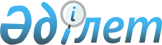 Қазақстан Республикасының Үкіметі мен Литва Республикасы Үкіметінің арасындағы Салық заңнамасын бұзушылыққа қарсы күрес саласындағы ынтымақтастық жөніндегі келісімге қол қою туралы өкілеттік туралыҚазақстан Республикасы Үкіметінің қаулысы 2001 жылғы 18 қаңтар N 70

      Қазақстан Республикасының Үкіметі қаулы етеді: 

      1. Қазақстан Республикасының Қаржы полициясы агенттігінің төрағасы Сергей Михайлович Кузьменкоға Қазақстан Республикасы Үкіметінің атынан Қазақстан Республикасының Үкіметі мен Литва Республикасы Үкіметінің арасындағы Салық заңнамасын бұзушылыққа қарсы күрес саласындағы ынтымақтастық туралы келісімге қол қоюға өкілеттік берілсін.     Ескерту. 1-тармақ жаңа редакцияда - ҚР Үкіметінің 2001.04.09.               N 475 қаулысымен. P010475_     2. Осы қаулы қол қойылған күнінен бастап күшіне енеді.     Қазақстан Республикасының       Премьер-МинистріМамандар:     Багарова Ж.А.     Қасымбеков Б.А.
					© 2012. Қазақстан Республикасы Әділет министрлігінің «Қазақстан Республикасының Заңнама және құқықтық ақпарат институты» ШЖҚ РМК
				